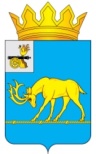 МУНИЦИПАЛЬНОЕ ОБРАЗОВАНИЕ «ТЕМКИНСКИЙ РАЙОН» СМОЛЕНСКОЙ ОБЛАСТИ ТЕМКИНСКИЙ  РАЙОННЫЙ  СОВЕТ  ДЕПУТАТОВР Е Ш Е Н И Е от  29  марта 2024 года                                                                                              № 25Об      утверждении      Положения о  порядке и  условиях назначенияи выплаты ежемесячной денежнойвыплаты,  назначаемой  студентаморганизаций,      осуществляющих образовательную       деятельность по  образовательным  программамсреднего          профессионального    и высшего                   образования,   заключившим  договор  о целевомобучении           с              органами государственной                   власти Смоленской                        области, муниципальным       образованием«Темкинский район»  Смоленскойобласти,              муниципальными учреждениями,  муниципальными унитарными  предприятиями     натерритории           муниципального  образования               «Темкинский район»  Смоленской областиВ целях реализации Указа Губернатора Смоленской области от 07.03.2024 №21 «О ежемесячной денежной выплате студентам организаций, осуществляющих образовательную деятельность по образовательным программам среднего профессионального и высшего образования, а также ординаторам организаций, осуществляющих образовательную деятельность по образовательным программам высшего образования, заключившим договор о целевом обучении с органами государственной власти Смоленской области, органами местного самоуправления муниципальных образований Смоленской области, областными государственными или муниципальными учреждениями, областными государственными или муниципальными унитарными предприятиями, хозяйственными обществами,                            в уставных капиталах которых присутствует доля Смоленской области или муниципального образования Смоленской области», Уставом муниципального образования «Темкинский район» Смоленской области (новая редакция)                                          (с изменениями), решением постоянной комиссии по законности и правопорядку,Темкинский районный Совет депутатов р е ш и л:1. Утвердить прилагаемое Положение о порядке и условиях назначения и выплаты ежемесячной денежной выплаты, назначаемой студентам организаций, осуществляющих образовательную деятельность по образовательным программам среднего профессионального и высшего образования, заключившим договор                                   о целевом обучении с органами государственной власти Смоленской области, муниципальным образованием «Темкинский район» Смоленской области, муниципальными учреждениями, муниципальными унитарными предприятиями на территории муниципального образования «Темкинский район» Смоленской области.2. Признать утратившими силу:- решение Темкинского районного Совета депутатов от 28.06.2011 № 48                      «Об утверждении Положения о материальных выплатах студентам, обучающимся по очной форме обучения в высших (средних специальных) учебных заведениях Российской Федерации»;- решение Темкинского районного Совета депутатов от 28.09.2012 № 106                    «О внесении изменений в Положение о материальных выплатах студентам, обучающимся по очной форме обучения в высших (средних специальных) учебных заведениях Российской Федерации, утвержденное решением Темкинского районного Совета депутатов от 28.06.2011г. № 48»;- решение Темкинского районного Совета депутатов от 22.12.2017 № 130                         «О внесении изменений в решение Темкинского районного Совета депутатов от                      28 июня 2011 года № 48 «Об утверждении Положения о материальных выплатах студентам, обучающимся по очной форме обучения в высших (средних специальных) учебных заведениях Российской Федерации»».3. Настоящее решение вступает в силу со дня его принятия.4. Контроль за исполнением настоящего решения возложить на постоянную комиссию по законности и правопорядку (заместитель председателя Козлов А.Д.)Глава муниципального образования                               Председатель    Темкинского «Темкинский район» Смоленской области                      районного Совета депутатов                                                А.Н. Васильев                                             А.Ф. ГорностаеваУТВЕРЖДЕНОрешением        Темкинского районного Совета депутатов от 29.03.2024  № 25ПОЛОЖЕНИЕ о порядке и условиях назначения и выплаты ежемесячной денежной выплаты, назначаемой студентам организаций, осуществляющих образовательную деятельность по образовательным программам среднего профессионального и высшего образования, заключившим договор о целевом обучении с органами государственной власти Смоленской области, муниципальным образованием «Темкинский район» Смоленской области, муниципальными учреждениями, муниципальными унитарными предприятиями на территории муниципального образования «Темкинский район» Смоленской области1. Настоящее Положение определяет порядок и условия назначения                                   и выплаты ежемесячной денежной выплаты, назначаемой студентам организаций, осуществляющих образовательную деятельность по образовательным программам среднего профессионального и высшего образования, заключившим договор о целевом обучении с органами государственной власти Смоленской области, муниципальным образованием «Темкинский район» Смоленской области, муниципальными учреждениями, муниципальными унитарными предприятиями на территории муниципального образования «Темкинский район» Смоленской области (далее - ежемесячная денежная выплата).2. Право на ежемесячную денежную выплату имеют студенты организаций, осуществляющих образовательную деятельность по образовательным программам среднего профессионального и высшего образования, заключившие договор о целевом обучении с органами государственной власти Смоленской области, муниципальным образованием «Темкинский район» Смоленской области, муниципальными учреждениями, муниципальными унитарными предприятиями на территории муниципального образования «Темкинский район» Смоленской области (далее - студенты).3. Выплата ежемесячной денежной выплаты осуществляется на основании договора о целевом обучении, заключенного с органом государственной власти Смоленской области, муниципальным образованием «Темкинский район» Смоленской области, муниципальным учреждением, муниципальным унитарным предприятием на территории муниципального образования «Темкинский район» Смоленской области (далее – заказчик) в простой письменной форме в соответствии с типовой формой договора о целевом обучении по образовательной программе среднего профессионального или высшего образования, утвержденной постановлением Правительства Российской Федерации от  № 1681                        «О целевом обучении по образовательным программам среднего профессионального и высшего образования» (далее – договор о целевом обучении), и правового акта заказчика.4. Заказчик ежегодно самостоятельно запрашивает сведения об обучении студента в организации, осуществляющей образовательную деятельность по образовательным программам среднего профессионального образования (организации, осуществляющей образовательную деятельность по образовательным программам высшего образования).5. В случае приема студента на целевое обучение по образовательным программам высшего образования в пределах квоты приема на целевое обучение ежемесячная денежная выплата выплачивается, начиная с месяца начала обучения студента. В случае заключения договора о целевом обучении со студентами, не указанными в абзаце первом настоящего пункта, ежемесячная денежная выплата осуществляется с месяца, в котором заключен договор о целевом обучении.Изменение размеров ежемесячной денежной выплаты, установленных пунктом 1 Указа Губернатора Смоленской области от 07.03.2024 № 21                                        «О ежемесячной денежной выплате студентам организаций, осуществляющих образовательную деятельность по образовательным программам среднего профессионального и высшего образования, а также ординаторам организаций, осуществляющих образовательную деятельность по образовательным программам высшего образования, заключившим договор о целевом обучении с органами государственной власти Смоленской области, органами местного самоуправления муниципальных образований Смоленской области, областными государственными или муниципальными учреждениями, областными государственными или муниципальными унитарными предприятиями, хозяйственными обществами, в уставных капиталах которых присутствует доля Смоленской области или муниципального образования Смоленской области», в связи с переводом на следующий курс осуществляется с 1 сентября и оформляется соответствующим правовым актом заказчика.6. Ежемесячная денежная выплата перечисляется на счет студента                                      в кредитной организации, указанный в договоре о целевом обучении.Ежемесячная денежная выплата за текущий месяц производится не позднее последнего числа текущего месяца.7. В период предоставленных студенту академического отпуска, отпуска по беременности и родам, отпуска по уходу за ребенком ежемесячная денежная выплата не производится. Размер ежемесячной денежной выплаты за неполный месяц обучения в указанных случаях рассчитывается пропорционально периоду обучения.8. Основанием для прекращения выплаты ежемесячной денежной выплаты является отчисление студента из организации, осуществляющей образовательную деятельность по образовательным программам среднего профессионального образования (организации, осуществляющей образовательную деятельность по образовательным программам высшего образования). Выплата ежемесячной денежной выплаты прекращается с месяца, следующего за месяцем отчисления студента из организации, осуществляющей образовательную деятельность по образовательным программам среднего профессионального образования (организации, осуществляющей образовательную деятельность по образовательным программам высшего образования).9. В случае предоставления студенту академического отпуска, отпуска по беременности и родам, отпуска по уходу за ребенком, отчисления студента из организации, осуществляющей образовательную деятельность по образовательным программам среднего профессионального образования (организации, осуществляющей образовательную деятельность по образовательным программам высшего образования), студент обязан письменно уведомить об этом заказчика, заключившего со студентом договор о целевом обучении, в течение 10 календарных дней со дня возникновения таких обстоятельств.10. Излишне выплаченная студенту сумма ежемесячной денежной выплаты вследствие обстоятельств, указанных в пункте 9 настоящего Положения, возмещается им добровольно, а в случае отказа взыскивается в судебном порядке.